17 НОЯБРЯ — ВСЕМИРНЫЙ ДЕНЬ НЕКУРЕНИЯ И ПРОФИЛАКТИКИ ОНКОЛОГИЧЕСКИХ ЗАБОЛЕВАНИЙ 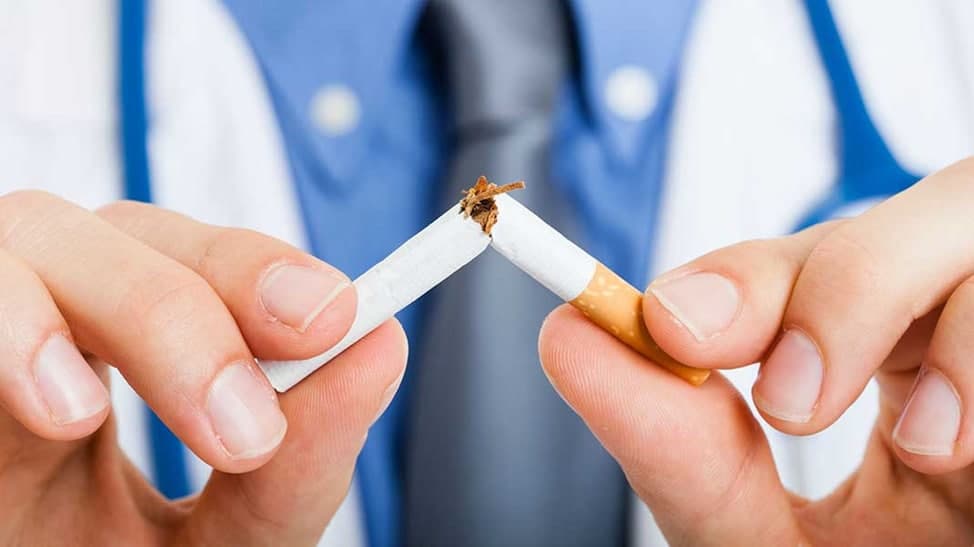 Ежегодно каждый третий четверг ноября во всем мире отмечается как Всемирный день некурения. Профилактика онкологических заболеваний. Идея этого праздника заключается в том, чтобы курильщики хотя бы на один день бросили свою пагубную привычку.Табак является на сегодня наиболее распространенным и доказанным канцерогеном для человека. Табачный дым содержит более 4 тысяч химических соединений, из которых 43 являются известными канцерогенами; кроме того, в табачном дыме присутствуют соединения, которые способствуют формированию канцерогенов в организме, а также десятки ядов, включая никотин, синильную кислоту и т.д. В сигаретном дыме присутствуют радиоактивные вещества: полоний, свинец, висмут. Курение вызывает ряд заболеваний, наиболее важными из которых являются: хронические обструктивные заболевания легких, проявляющиеся устойчивой потерей их функции, сердечно-сосудистые заболевания (ишемическая болезнь сердца и артериосклероз периферических сосудов) и нарушения мозгового кровообращения (инсульты).Курение, прежде всего, опасно образующимися при неполном сгорании химическими веществами. Это никотин, окись углерода, синильная кислота, пагубно действующие преимущественно на нервную и сердечно-сосудистую системы, а также канцерогены – вещества, способствующие развитию рака.Поскольку в сигарете содержатся относительно малые дозы никотина, отравление им организма происходит не сразу, а постепенно.Значительное содержание в табаке и продуктах его переработки канцерогенных веществ, определяет тесную связь курения и развития онкологических заболеваний. Установлено, что опасность заболеть раком значительно (почти в 30 раз) выше у злостных курильщиков и рано начавших курить. Смертность от рака также возрастает параллельно потреблению сигарет. Показатель риска, связанный с курением, различен для опухолей различных локализаций и зависит от возраста на момент начала курения, длительности курения и количества сигарет, выкуриваемых в день. Риск возникновения рака полости рта и глотки у курящих повышен в 2-3 раза по сравнению с некурящими и в 10 раз у тех, кто курит более одной пачки сигарет в день. Риск развития рака гортани и легкого у курильщиков очень высок. Как правило, для развития рака легкого необходим временной период от 10 до 30 лет курения. Вместе с тем, риск возникновения рака легкого увеличивается в 3-4 раза при выкуривании более 25 сигарет в день. Результаты американских исследователей указали на важную роль возраста на момент начала курения. Наибольший риск возникновения рака легкого отмечен у мужчин, начавших курить до 15 лет. Риск возникновения рака пищевода в 5 раз выше у курящих по сравнению с некурящими, а риск рака желудка – в 1,5 раза.Курение является одной из причин рака поджелудочной железы, и риск возникновения рака у курящих повышен в 2-3 раза. Выявлен повышенный риск развития рака печени у курящих, особенно в сочетании с употреблением алкоголя или у инфицированных вирусами гепатита В и С. Риск рака мочевого пузыря и почки среди курящих повышен в 5-6 раз. Выявлена связь между курением и раком шейки матки у женщин, инфицированных вирусом папиломы человека.Тесная связь курения и рака прежде всего обусловлена образующимися при сгорании табака химическими веществами, получившими название канцерогенов. При курении их обнаружено свыше 1,5 десятков. Наиболее активные из них бензпирен, бензантрацен, а также трехокись мышьяка и радиоактивный полоний. Период полураспада радиоактивного полония довольно велик (138 суток), в результате чего, в организме длительно курящих доза его в 4-6 раз превышает нормальное содержание.Подсчитано, что регулярное курение 10-20 сигарет в сутки отнимает 3 года жизни, 20-30 сигарет – 10 лет, а у злоупотребляющих курением и алкоголем –15 и более лет.Вместе с тем чрезвычайно важным представляется тот факт, что прекращение курения снижает риск заболевания раком легкого: уже через 5 лет частота такой заболеваемости начинает падать, а через 20 лет после прекращения приближается к таковой у некурящих.По данным Всемирной организации здравоохранения курение сегодня вызывает около 40% общей смертности населения и расценивается как основная причина преждевременной смерти, которую можно избежать.Многие ведущие онкологи мира пришли к выводу, что победа над курением явится залогом значительных успехов в борьбе со злокачественными опухолями, в частности обеспечит снижение заболеваемости раком легкого не менее чем на 30%.Необходимо знать и помнить, что курящие наносят существенный урон не только собственному здоровью, но и здоровью окружающих, делая их пассивными курильщиками. Американские и Японские ученые подсчитали, что пребывание в накуренном помещении в течение рабочего дня некурящего подвергает его такому же риску заболеваний, как человека, выкурившего по 5 сигарет в день. Известно также, что жены активных курильщиков умирают в среднем на 4 года раньше, чем жены некурящих. Беременным женщинам категорически противопоказано не только курение, но и пребывание в накуренных помещениях в связи с установленной высокой чувствительностью плода к канцерогенам и другим химическим воздействиям и вследствие этого, высоким риском развития у детей злокачественных опухолей и уродств.Из сказанного очевидно, что главная мера профилактики вредного влияния курения на организм - полностью отказаться от курения и избежать длительного общения с курящими.Для тех, кто уже курит, разработана целая система мероприятий по отказу от этой вредной привычки.Однако необходимо подчеркнуть, что успех в борьбе с курением будет гарантирован лишь в том случае, если курящие сами придут к осознанному желанию бросить курить.Помните, что каждая сигарета крадет у нас до 30 миллиграммов (!) витамина С. В каждом кубическом миллиметре крови содержится до 5 миллионов эритроцитов (красных кровяных телец). Без защиты витамина С они в течение одного только дня потеряли бы половину своей эффективности. Состав нашей крови меняется ежечасно в зависимости от того, сколько витамина С или других защитных веществ мы принимаем с пищей. Если мы после весело проведенной ночи с большим количеством спиртного и сигарет чувствуем себя плохо, то причина этого заключается в миллиардах погибших красных кровяных телец. Чтобы предотвратить самые худшие последствия, организм переключает функции всех органов тела в экономичный режим, и вместо жизнерадостности мы чувствуем усталость, вместо радости – апатию и безразличие.Табак содержит никотин – вещество, которое вызывает наркотическую зависимость и характеризуется навязчивой, непреодолимой тягой к его потреблению. НИКОТИН – алкалоид, содержащийся в табаке (до 2%) и некоторых других растениях. При курении табак всасывается в организм. Сильный яд, в малых дозах действует возбуждающе на нервную систему, в больших – вызывает ее паралич (остановку дыхания, прекращение сердечной деятельности). Многократное поглощение никотина небольшими дозами при курении вызывает никотинизм.В состав табачного дыма, кроме никотина, входят несколько десятков токсических и канцерогенных веществ. Некоторые из них содержатся в табачном листе, другие образуются при его обработке и горении. Большинство канцерогенных и мутагенных веществ содержатся в твердой фракции табачного дыма (смоле), которая задерживается фильтром. Содержание смолы и никотина в табачном дыме может быть различным и зависит от типа сигарет, фильтра, сорта табака и его обработки, качества сигаретной бумаги. В большинстве стран введены нормативы на содержание никотина и смолы. Для смолы эти нормативы варьируют от 10-15 мг/сиг, а для никотина – 1-1,3 мг/сиг.